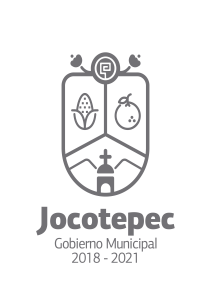 ¿Cuáles fueron las acciones proyectadas (obras, proyectos o programas) o Planeadas para este trimestre?Programa 1Convocación de los integrantes de las diferentes áreas para concientizarlos sobre el buen uso de los vehículos.Programa 2      Elaboración y actualización de los expedientes de cada vehículo.Programa 3                   Reparación de vehículos existentes en parque vehicular.Resultados Trimestrales (Describir cuáles fueron los programas, proyectos, actividades y/o obras que se realizaron en este trimestre). Programa 1Determinando la hora, días y fecha para la realización de las reuniones.Comunicando políticas de trabajo. Trabajando en equipo y con actitud positiva.Programa 2Revisar documentación de cada vehículo del parque vehicular municipal.Elaborar un enlistado de vehículos existentes y su estatus actual.Tomar fotografías como evidencias de su estado físico actual.Revisar mecanimente su estado actual.Programa 3      Asignar vehículos para su reparación a los mecánicos adscritos a este departamento de parque vehicular.      Adquisición de refacciones como motores, llantas, baleros, horquetas, flechas, etc.     Derivación de reparaciones que no se puedan realizar en nuestro parque vehicular, en talleres autorizados por el ayuntamiento.Montos (si los hubiera) del desarrollo de dichas actividades. ¿Se ajustó a lo presupuestado?               Si se ajustó a lo presupuestado.En que beneficia a la población o un grupo en específico lo desarrollado en este trimestre.En que se ha brindado un mejor servicio por las reparaciones de los vehículos que se han hecho hasta el momento ya que estaban en un mal estado.Los operadores de los vehículos se sienten más seguros en los vehículos ya reparados mejormente.¿A qué estrategia de su POA pertenecen las acciones realizadas y a que Ejes del Plan Municipal de Desarrollo 2018-2021 se alinean?             Estrategia 1Convocación de los integrantes de las diferentes áreas para concientizarlos sobre el buen uso de los vehículos.             Eje: Administración eficiente y eficaz             Estrategia 2      Elaboración y actualización de los expedientes de cada vehículo.            Eje: Administración eficiente y eficaz             Estrategia 3        Reparación de vehículos existentes en parque vehicular.  Eje:	Desarrollo humano e inclusiónAdministración eficiente y eficaz.De manera puntual basándose en la pregunta 2 (Resultados Trimestrales) y en su POA, llene la siguiente tabla, según el trabajo realizado este trimestre.NºESTRATÉGIA O COMPONENTE POA 2019ESTRATEGIA O ACTIVIDAD NO CONTEMPLADA (Llenar esta columna solo en caso de existir alguna estrategia no prevista)Nº LINEAS DE ACCIÓN O ACTIVIDADES PROYECTADASNº LINEAS DE ACCIÓN O ACTIVIDADES REALIZADASRESULTADO(Actvs. realizadas/Actvs. Proyectadas*100)1Convocación de los integrantes de las diferentes áreas para concientizarlos sobre el buen uso de los vehículos.33100%2Elaboración y actualización de los expedientes de cada vehículo.5480%3Reparación de vehículos existentes en parque vehicular.33100%TOTAL93%